TOREK, 14.4.2020NARAVOSLOVJE IN TEHNIKA (2 uri) 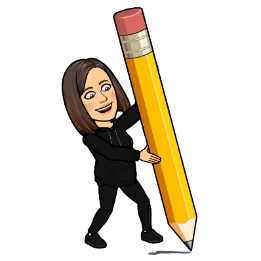 Navodila za tvoje delo:V učbeniku preberi strani 76 in 77.Če želiš preglej PPT z naslovom Gašenje.Naredi zapis v zvezek (v okvirčku)MATEMATIKA (2 uri) Navodila za tvoje delo: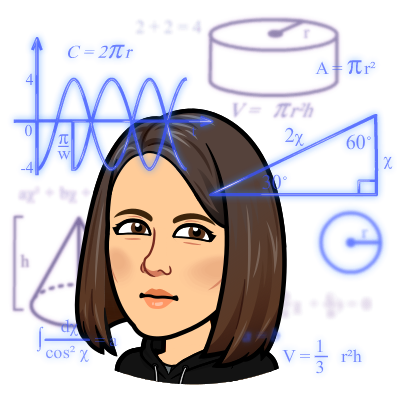 Pozorno si oglej ppt predstavitev PISNO DELJENJE DVOMESTNEGA Z DVOMESTNIM ŠTEVILOM (z zaokroževanjem delitelja)Kdor potrebuje razlago na filmčku, si jo lahko pogleda na tejle povezavihttps://www.youtube.com/watch?v=-fTHTk1uWUY&t=194sZapis v zvezek (glej spodnji okvir)Reši DZ str. 12/ 1.nal in str.13/ 2., 3., 4.nal.TJA (1 ura)Navodila za tvoje delo:Dear kids, how are you? I hope you are doing fine.Today we will learn about different meals. Open your student's books on page 66. Do exercise 10 /Different countries, different meals. Listen to the recordings and point to the right picture. Write what Katie and Nejc eat for breakfast, lunch and dinner.Look at the example:EXAMPLE: For breakfast, Katie eats bread, butter and jam. Nejc eats.......................... for breakfast.The title in your notebook: Different countries, different meals. Odprite učbenike na strani 66. naredite nalogo 10/Different countries, different meals. Poslušajte posnetek in pokažite na ustrezno sliko. Zdaj pa v zvezek napišite, kaj jesta Katie in Nejc za zajtrk, kosilo in večerjo. Poglejte primer:EXAMPLE: For breakfast, Katie eats bread, butter and jam. Nejc eats.......................... for breakfast.Naslov v zvezku je: Different countries, different meals. Now watch the following video about what I and my daughters have for breakfast, lunch and dinner. There is also another video, where you can see what another teacher has for breakfast, lunch and dinner. Zdaj pa si poglejte spodnji video o tem, kaj jemo mi s hčerami za zajtrk, kosilo in večerjo. Poleg tega je še en video, kjer še ena učiteljica govori, kaj je za zajtrk, kosilo in večerjo. https://video.arnes.si/portal/asset.zul?id=ze4Wu2sdheECCnmsZyNi9NtY&jwsource=clhttps://video.arnes.si/portal/asset.zul?id=Jfgocap8aWCpZPSnP02fd9V6&jwsource=cl Who si the second teacher? What do you think? A hint: she was in your class this school year.Open your workbooks on page 67 and do exercise 11. Write what you eat for breakfast, lunch and dinner and draw the pictures. You can write the sentences in your notebooks as well. Please send me your answers. Kako je ime učiteljici, jo morda poznate? Namig. Letos je že bila v vašem razredu.Odprite delovne zvezke na strani 67 in rešite nalogo 11. Napišite, kaj jeste za zajtrk, kosilo in večerjo. Narišite tudi risbice. Kdor želi, lahko napiše še povedi v zvezek. I eat bread and jam for breakfast itd. Prosim pošljite mi kakšno sliko zapisa v zvezek oz. delovni zvezek. Z učiteljico ? Vam želiva lep dan. NARAVOSLOVJE IN TEHNIKA (2)GAŠENJEUčbenik str.74 in 75Ogled ppt predstavitve GašenjeZapis v zvezekMATEMATIKA (2)PISNO DELJENJE Ogled ppt predstavitve PISNO DELJENJEDZ str. 12, 13Zapis v zvezekTJA (1 URA)DIFFERENT COUNTRIES, DIFFERENT MEALSUčbenik 66/10.nal.VideoDZ 67/11.nal.Zapis v zvezekVARUJMO NARAVO-GAŠENJETlenje je počasno gorenje z malo zraka. Ob večji količini kisika preide v gorenje.Požar je nenadzorovano gorenje. veliko materialne škode         nevarnost za vsa živa bitjaPožar je lahko posledica tlenja snovi, samovžiga ali človekove malomarnosti.Manjši požar pogasimo sami. (požarna odeja, gasilni aparat)Večje požare gasijo gasilci.Olje na vodi plava, zato olja NE gasimo z vodo.                Zapis v zvezek                 PISNO DELJENJE              DVOMESTNEGA DELJENCA Z DVOMESTNIM DELITELJEM1.PRIMER: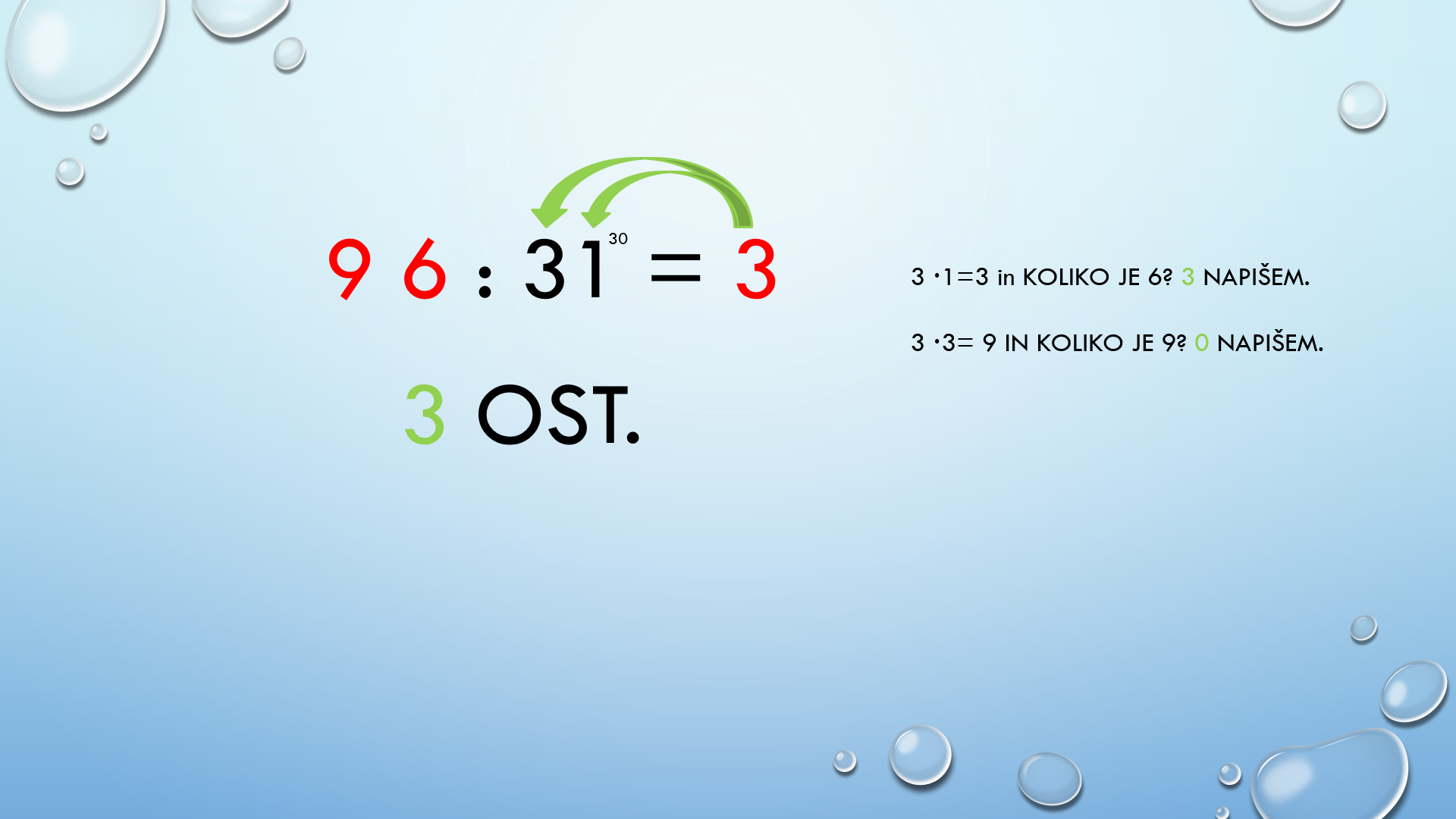 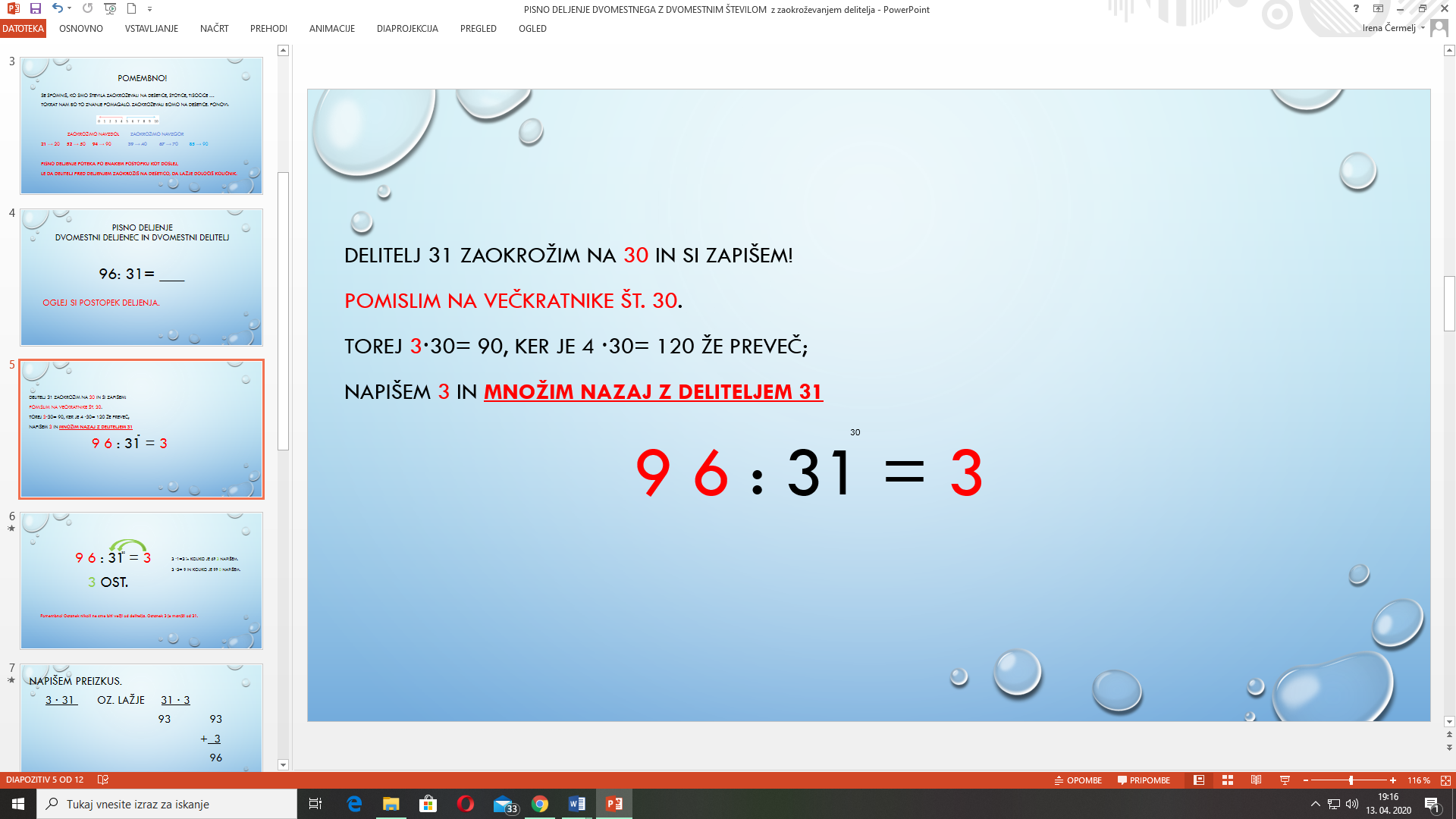 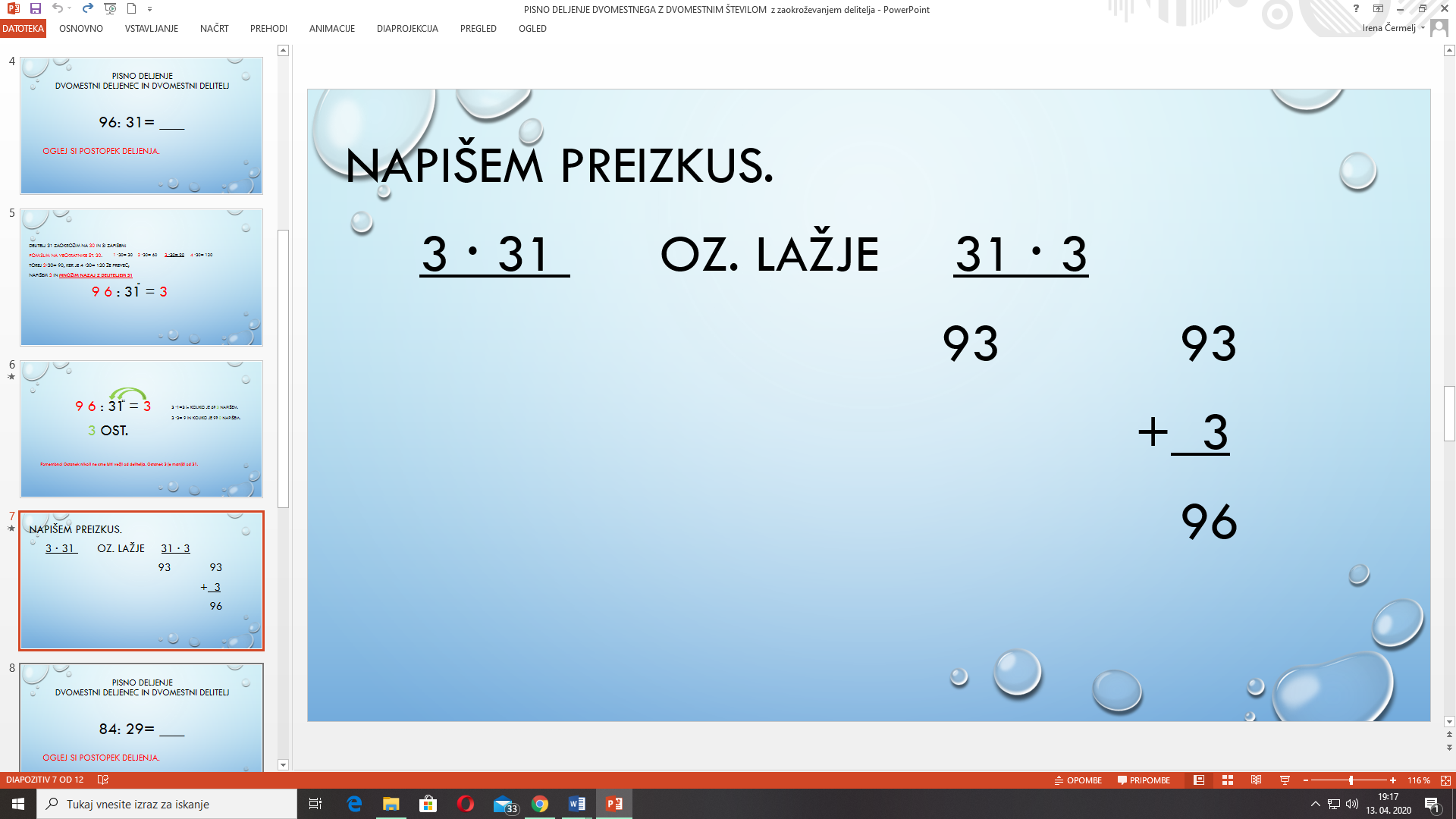 2.PRIMER: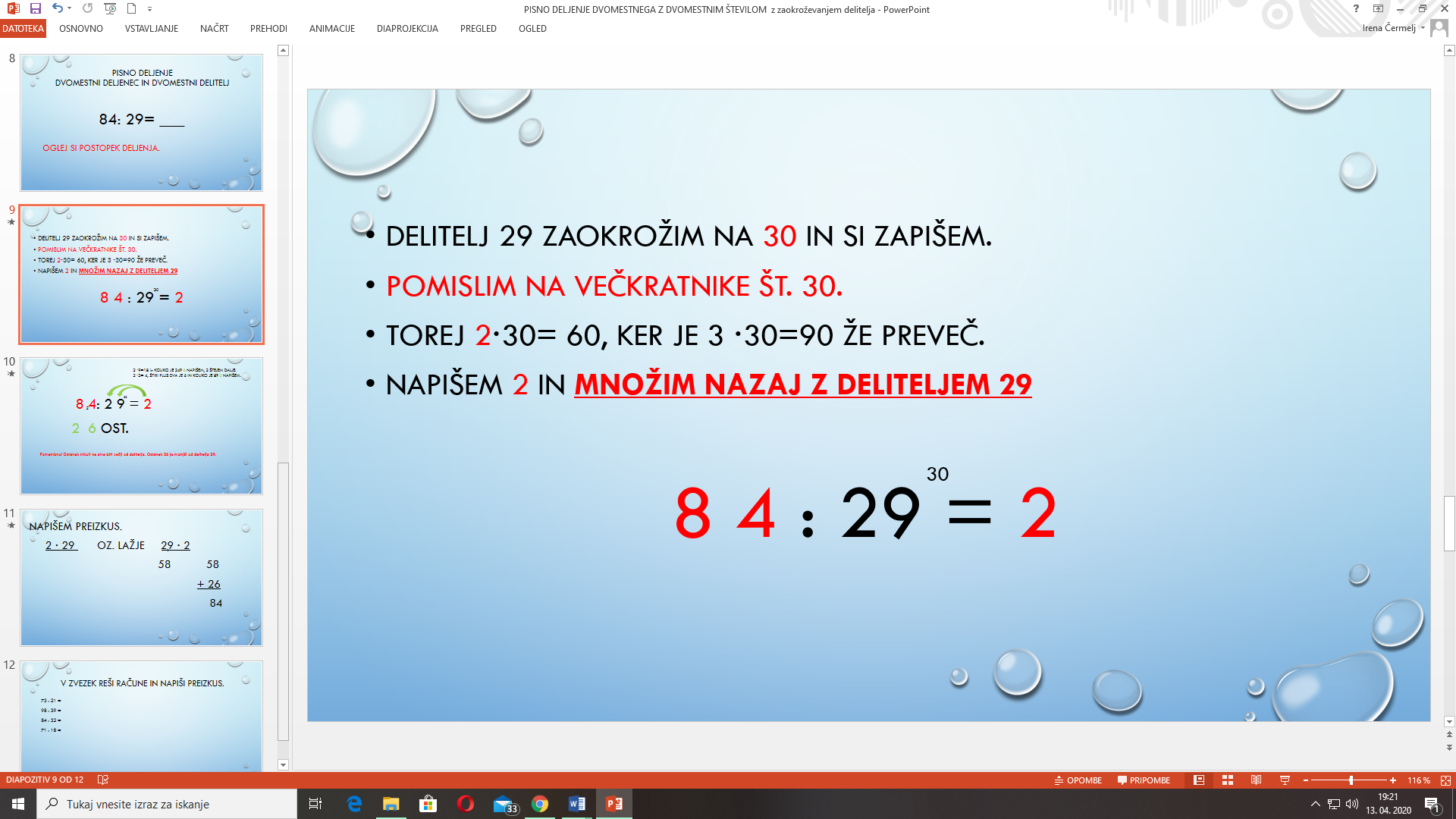 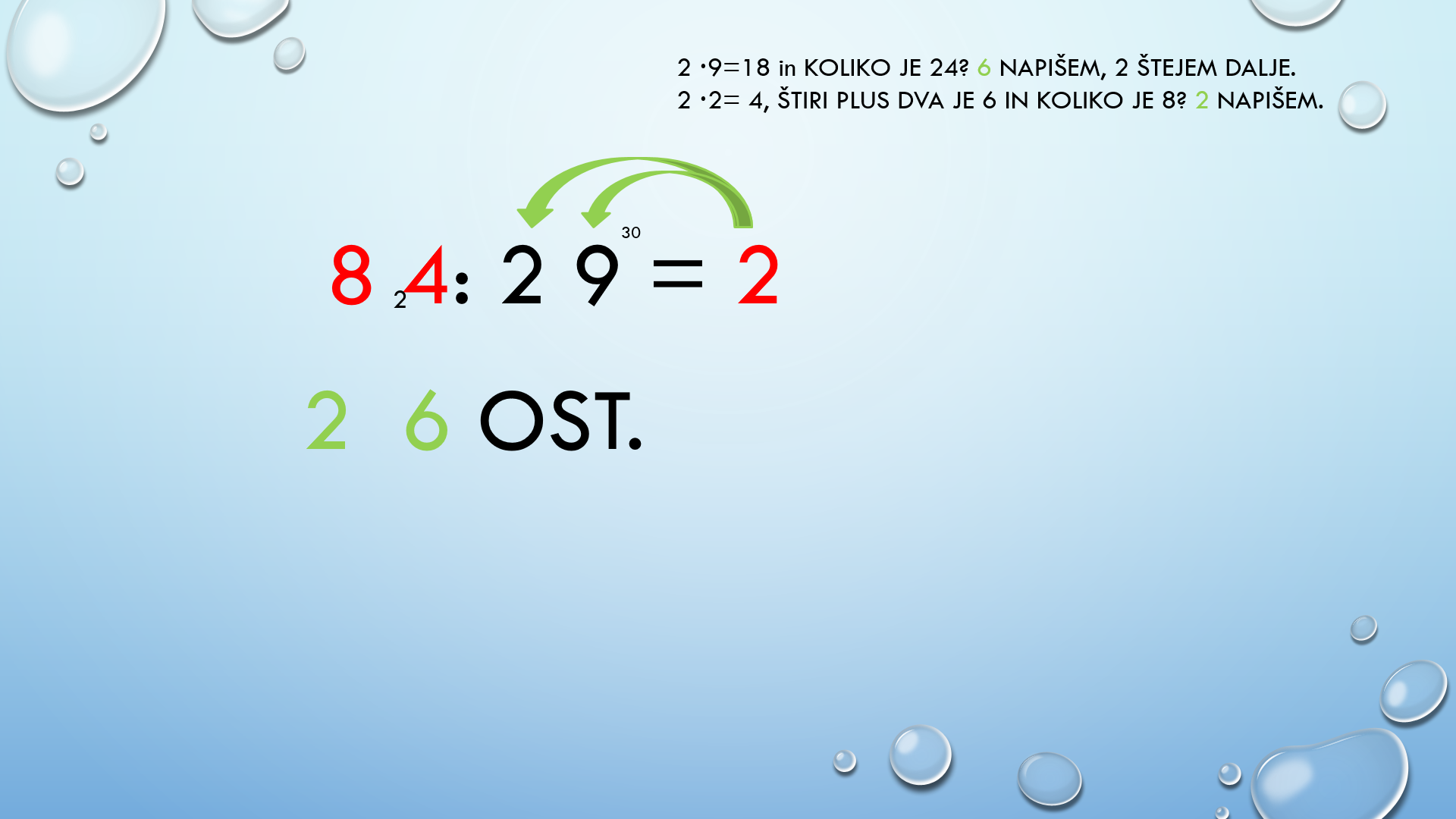 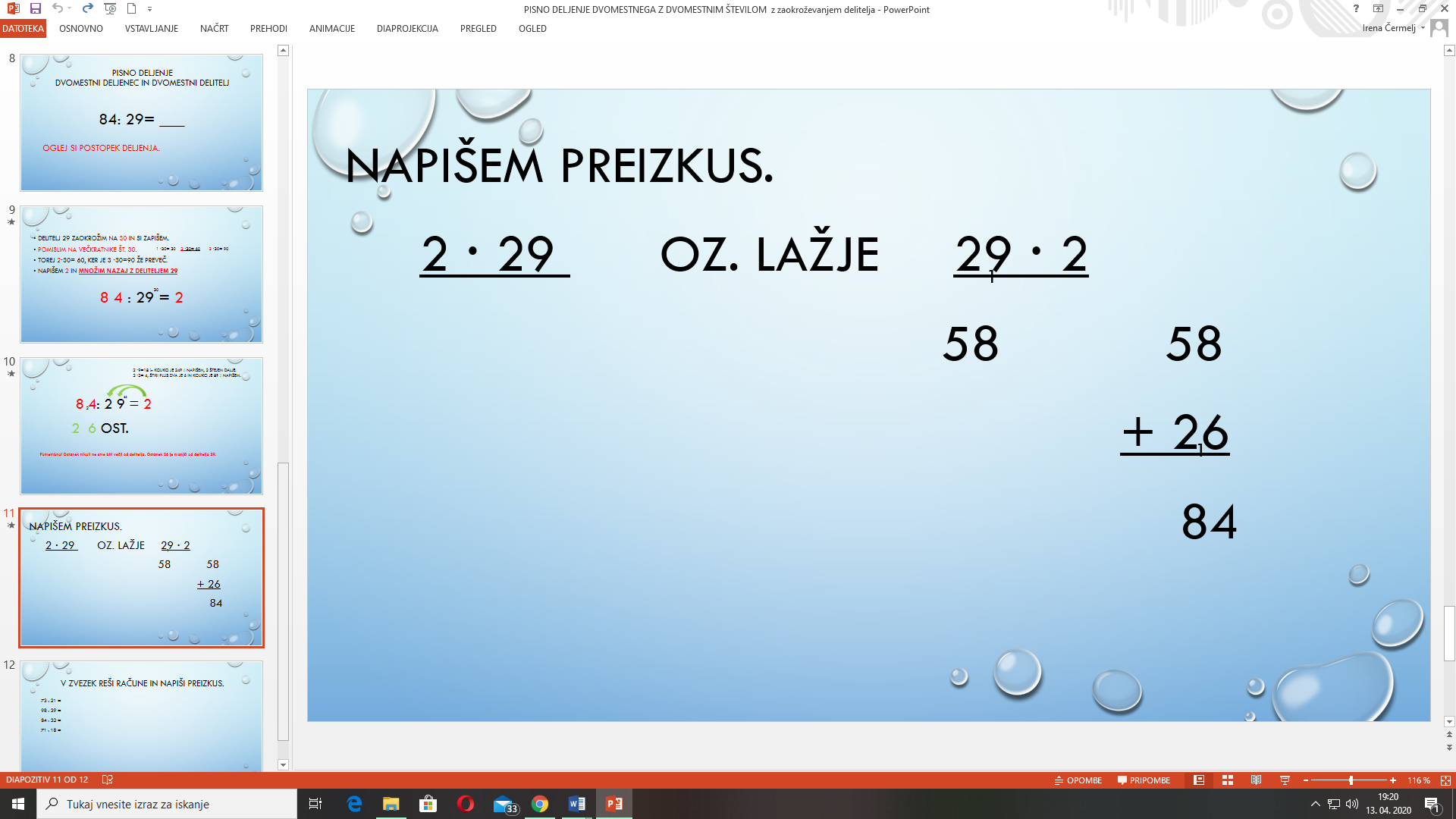 3.REŠI PRIMERE IN NAPIŠI PREIZKUS:73 : 21 = 98 : 39 =84 : 32 =71 : 18 =         2073: 21 = 310 ost.         4098 : 39 = 2  120 ost.         3084 : 32 = 220 ost.               2071 : 18 = 3 317 ost.